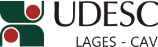 DESIGNA COORDENADORA DA COMISSÃO DE ARBORIZAÇÃO DO CAV.O Diretor Geral do Centro de Ciências Agroveterinárias, no uso de suas atribuições, RESOLVE:1 – Designar a Profª. Maria Raquel Kanieski, matrícula nº 670759-9, como Coordenadora da Comissão de Arborização do Centro de Ciências Agroveterinárias – CAV/UDESC, por um período de 02 (dois) anos, a contar de 1º de julho de 2015.2 -  Estabelecer que a carga horária máxima a ser alocada pela coordenadora seja de 05 horas semanais.Prof. João Fert NetoDiretor Geral do CAV/UDESCPORTARIA INTERNA DO CAV Nº 151/2015, de 06/07/2015